Forensics II: Ballistics Exam Review List several things that ballistic evidence can be used to do.Explain the history of firearmsWhat is rifling?  How does this help to link a gun to a crime?Describe what is meant by a caliber?  How is it determined?What is a firing pin mark? How is it used to connect a       firearm to a murder case?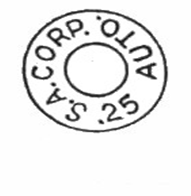 What is the caliber of the cartridge to the right? Explain how trajectory is used to determine the location of a shooter.The quote, “Leave the gun, take the cannoli’s,” is from the movie the Godfather.      Name 5 reasons why a mobster would leave the gun at a crime scene. 